                                              Základní škola a Mateřská škola,                                                    Prostřední Bečva, okres Vsetín                                                         756 56, Prostřední Bečva 207Telefon:   +420  571 643 206E-mail: reditelka@zsprostrednibecva.cz www.https://zsprostrednibecva.cz/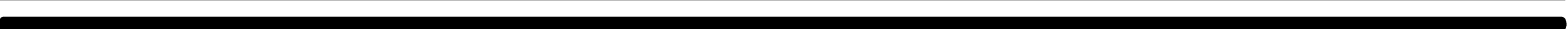 Č. j.: ZŠ 0226/2023VÝROČNÍ ZPRÁVA ŠKOLY ZA ROK 2022/2023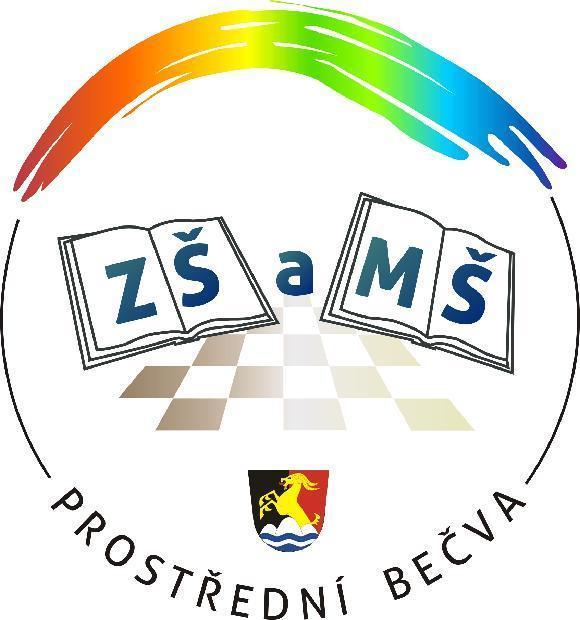 Dne 28. 8. 2023Zpracovala:………………………………………………Mgr. Pavlína Přikrylová, ředitelka školyProjednáno na pedagogické radě: dne 28. 8. 2023Schváleno školskou radou: dne 30. 8. 2023ČÁSTZ p r á v ao činnosti školyza školní rok 2022/20231. Základní údaje o školeNázev školy:Základní škola a Mateřská škola, Prostřední Bečva, okres VsetínAdresa: Prostřední Bečva 207, Vsetín, 756 56Ředitelka školy: Mgr. Pavlína PřikrylováTelefon:  571 643 206, 728 921 224Právní forma:Příspěvková organizaceZápis v obchodním rejstříku vedeném u Krajského soudu v Ostravě v oddílu Pr, ve vložce číslo 72 ze dne 17. 4. 2002.IČO : 709 369 94Úplnost školy:Škola je neúplná, malotřídní. (kapacita 110 žáků)Součásti školy:školní družina (kapacita 60 žáků)  a školní jídelna (kapacita 180 stravníků)Od 1. 1. 2002 je součástí školy mateřská škola (Mateřská škola střed, Prostřední Bečva 440 a odloučené pracoviště Mateřská škola Kněhyně, Prostřední Bečva 216), pracuje podle školního vzdělávacího programu pro předškolní vzdělávání „Kdo si hraje, nezlobí“Zřizovatel školy :Obec Prostřední BečvaProstřední Bečva č. p. 272
756 56 Prostřední Bečvatelefon: 571 643 229E-mail :  obec@prostrednibecva.cz               starosta@prostrednibecva.czwebové stránky: www.prostrednibecva.czDalší údaje:REDIZO:  600 149 951Kontakty:E-mail : reditelka@zsprostrednibecva.czwebové stránky: https://zsprostrednibecva.cz/1.1 Vedení organizace: Ředitelkou školy je Mgr. Pavlína Přikrylová, je ředitelkou Základní školy a Mateřské školy, Prostřední Bečva, okres Vsetín od 1. 8. 2012.Do funkce ředitelky sloučeného zařízení Základní školy a Mateřské školy, Prostřední Bečva, okres Vsetín byla jmenována jmenovacím dekretem č. j. Ing.GA/47/2012  dne 27. 6. 2012. 1.1.1 Systém řízení školyZákladní škola a Mateřská škola Prostřední Bečva sdružuje základní školu, mateřskou školu, školní družinu a školní jídelnu. Je školou s právní subjektivitou. Školu řídí ředitelka školy. Ředitelku školy v její nepřítomnosti zastupuje zástupce pro MŠ Jana Janíčková. Poradním orgánem pro výchovně vzdělávací proces i pro zajišťování řádného chodu školy je pedagogická rada složená ze všech pedagogických pracovníků školy.Ředitelka školy byla za řízení chodu školy odpovědná obci Prostřední Bečva. Předkládá zprávy o činnosti školy, personálním zajištění výuky, účelnosti čerpání finančních prostředků aj. Dalším kontrolním orgánem školy je školská rada.1.1.2 Školská rada Školská rada byla zřízena 20. 9. 2005.1. 5.  2021 proběhly volby zástupců rodičů do ve Školské rady. Školská rada pracuje podle §167, zákona 561/2004 Sb. Školská rada se sešla 20. 6. 2023 a 30. 8. 2023.Členové:Ve školním roce 2022/2023 zasedala Školská rada 18. 5. 2022, 20. 6. 2023 a 30. 8. 2023.1.2.  Součásti organizaceZákladní školaZákladní škola byla ve školním roce 2022/2023 byla tvořena  pěti ročníky s 102 žáky.  Sídlo Základní školy je v Prostřední Bečvě č. 207, 756 56.Mateřská školaMateřská škola byla ve školním roce 2022/2023 trojtřídní s 71 dětmi.Zástupcem pro MŠ byla Jana Janíčková.Sídlo MŠ střed je v Prostřední Bečvě č. 440, 756 56.Sídlo odloučeného pracoviště MŠ Kněhyně je v Prostřední Bečvě č. 216, 756 56.Školní družinaŠkolní družina měla ve školním roce 2022/2023 dvě oddělení. Docházelo do ní 60 žáků. Vychovatelky školní družiny byly Martina Barabášová a vedoucí vychovatelkou Vendulka Golasovská.Sídlo základní školy je v Prostřední Bečvě č. 207, 756 56.Školní jídelnaŠkolní jídelna měla ve školním roce 2022/2023 zapsaných 192 strávníků, z toho 99 dětí ZŠ,  69 z MŠ, 24 zaměstnanců. Vedoucí školní jídelny byla paní Marcela Hanáčková.Sídlo školní jídelny je v Prostřední Bečvě č. 440, 756 56.2.1.  Seznam pedagogických dokumentů vedených školouRozhodnutí o zařazení školy do sítě školTřídní kniha Záznamy o práci v nepovinném předmětuTřídní výkazŠkolní řádRozvrh hodin třídníRozvrh hodin podle třídZáznamy z pedagogických radKniha úrazůProtokoly a záznamy o provedených kontroláchEvidence žáků školyHospodářská dokumentace a účetní evidencePersonální dokumentaceČasový průběh a organizace školního rokuObdobí školního vyučování ve školním roce 2022//2023  začalo ve všech základních školách, středních školách, základních uměleckých školách a konzervatořích v úterý 1. září 2020. Vyučování bylo v prvním pololetí ukončeno ve čtvrtek 28. ledna 2021. Období školního vyučování ve druhém pololetí bylo ukončeno ve středu 30. června 2021.Vyhlášení ředitelského volna 18. 10. 2022.Zápis do 1. ročníku základní školy pro školní rok 2023/2024 proběhl 19. 4. 2023.3. Přehled oborů vzdělávání; přehled vzdělávacích programů3.1 Základní škola   - základní vzděláváníVýuka 1. až 5. ročníku probíhala podle ŠVP ZV „Společně za poznáním“.3.2 Mateřská škola – předškolní vzděláváníMateřská škola pracuje podle vlastního školního vzdělávacího programu ŠVP PV „Kdo si hraje, nezlobí.“4. Údaje o pracovnících školy4.1 Personální zabezpečení (fyzické osoby)4. 2 Studium ke splnění kvalifikačních předpokladůVšichni pedagogové kromě paní učitelka Š.E., která má vzdělání pro třetí stupeň a paní učitelky G.D., která si doplňuje kvalifikaci, jsou kvalifikovaní.Mgr. M.T. zahájil studium v rámci celoživotního vzdělávání UP Olomouc kvalifikační studium pro výchovné poradce.           5. Údaje o žácích školy5.1 Základní školaŠkola eviduje  jednoho žáka studujícího v zahraniční škole. Školu navštěvuje  šest žáků z Ukrajiny.5.2 Školní družina5.3 Mateřská školaMŠ byla trojtřídní (jedno odloučené pracoviště).Věkové složení dětí ve školním roce 2022/2023 bylo od dvou do šesti (sedmi) let.     Ve třídě malých dětí bylo zapsáno 25 dětí, z toho 11 dětí nemělo k 31. 8. 2023 tři roky.   Ve třídě starších dětí bylo původně zapsáno 27 dětí, ale jedno dítě se ještě před zahájením školního roku odhlásilo. Z celkového počtu dětí bylo 19 předškoláků. Žádné dítě nemělo OŠD.Počty dětí v obou třídách MŠ střed se v průběhu školního roku nezměnily.Ve smíšené třídě v Kněhyních bylo původně zapsáno 16 dětí. V průběhu měsíce září byly přijaty dvě děti. V měsíci březnu byly přijaty dvě děti, jedno dítě se odhlásilo. Od dubna bylo přijato ještě jedno dítě. Jedno dítě se odhlásilo k 30. 6. 2023. Z celkového počtu dětí bylo 6 předškoláků včetně jednoho OŠD. 6. Rozpis výuky v ZŠ Ve školním roce 2022/23 bylo ve škole 5 ročníků s 102 žáky. V rámci českého jazyka byl vyučován předmět Speciálně pedagogické péče ve 4. a 5. ročníku.6. 1 Počet dělených hodin6.2 Žáci přijati ke vzdělávání do střední školy7. Naplňování cílů školního vzdělávacího programuŠVP ZV Společně za vzdělánímÚpravy ŠVP  - úprava výstupů pro cizince (redukce učiva)dělení hodin informatiky, navýšení hodin informatiky z 1 na 2 (1 ve 4. třídě, 1 v 5. třídě)Ve školním roce 2022/23 se nám dařilo naplňovat cíle našeho školního vzdělávacího programu. žáci si napříč předměty učili vyhledávat, třídit a zpracovávat informace. Soustředili jsme se na skupinové práce, aby se žáci naučili spolupracovat a řešit problémy.Při projektové výuce se žáci učili spolupracovat, podporovali jsme vrstevnické učení. Žáci byli vedeni k citlivému vztahu k přírodě, k pochopení, že člověk je součást přírody. (projekty EVVO).Velmi jsme dbali, aby se žáci ve škole cítili bezpečně. Nabídli jsme žákům různé sportovní aktivity - plavání, lyžování, pohybové hry, in line bruslení, apod. Dbali jsme na pohodu, zdravé prostředí pro učení a pozitivní klima ve škole. Vybavili jsme zahradu stoly a lavicemi, nakoupili hry na zahradu a zavedli pobyt během velké přestávky na zahradě nebo ve venkovní učebně. Žáci byli nadšení, chlapci z různých tříd společně hráli kopanou. Děvčata daly přednost stolním hrám nebo povídání se spolužačkami.  Důrar jsme kladli na rozvoj klíčových kompetencí –  řešení problémů, komunikaci, sociálníi a personální kompetenci, občanskou i pracovní.  Zvlášť byl kladen důraz na digitální kompetenci. Žáci 4. a 5. ročníku pracovali ve sdíleném prostředí -  Google Workspace.Naší prioritou bylo propojení teoretických poznatků s praxí.8. Výsledky výchovně vzdělávacího procesu8.1 Údaje o výsledcích výchovy a vzdělávání žáků a absence Pochvaly a ocenění Na konci školního roku udělily třídní učitelky 20 pochval s knižní odměnou za reprezentaci školy.   Napomenutí a důtky, snížené stupně z chování žádné nebyly.Žáci se speciálně vzdělávacími potřebami:Ve školním roce 2022/23 využívali pedagogové ZŠ i MŠ podpory školního asistenta, který byl zaměstnán v ZŠ na úvazek 0,3, v MŠ na 0,4. Školní asistent byl hrazen z projektu Stále se učíme III z EHF. V rámci českého jazyka byl začleněn do ŠVP Společně za poznáním předmět speciálně pedagogické péče ve 3. a 5. ročníku, jež se navštěvovali 3 žáci. Učitelé dle potřeb vedli také pedagogickou intervenci doučování hrazené z Národního plánu obnovy i z projektu Stále se učíme III.19. Údaje o zápisu k základnímu a předškolnímu vzděláváníŘeditelka školy rozhodla ve správním řízení o následujícím:Zápisu k předškolnímu vzdělávání pro školní rok 2022/23 se zúčastnilo celkem 29 dětí – 26 dětí bylo přijato, tři děti vzaly svou žádost zpět. V měsíci červenci dvě děti oznámily, že do MŠ nenastoupí, jedno dítě oznámilo že nenastoupí koncem měsíce srpna. V průběhu školního roku bylo přijato pět dětí, dvě děti ukončily předškolní vzdělávání.„Zvláštního zápisu“ určeného výhradně pro cizince se nikdo nezúčastnil.10. Další vzdělávání 10.1. Doplnění kvalifikaceVšichni pedagogičtí zaměstnanci byli aprobovaní kromě paní učitelky Š.E. Z důvodu nedostatku kvalifikovaných učitelů učily výchovy (VV, PČ) vychovatelky.10. 2.  Zapojení školy do dalšího vzdělávání v rámci celoživotního učeníNaše škola je zapojena do Místní akční plán rozvoje vzdělávání II. v ORP Rožnov p.R. MAP je Místní akční plán vzdělávání, zaměřený prioritně na rozvoj kvalitního a inkluzivního vzdělávání dětí a žáků.Paní učitelka Eva Pařenicová pracovala v pracovní skupině pro Předškolní vzdělávání zaměřené na polytechnickou výchovu a ředitelka Mgr. Pavlína Přikrylová ve skupinách Financování a ve skupině Základní vzdělávání. Pedagogové se aktivně účastnili  webinářů i  workshopů pořádaných v rámci projektu.Odborný rozvoj nepedagogických pracovníků:11. Spolupráce s partnery při vzděláváníSpolupráce s Obecním úřadem Prostřední Bečva a SPOZSlavnostní zahájení a ukončení školního roku Kulturní vystoupení na akcích SPOZ – (Vítání občánků- MŠ)Kulturní program „Rozsvícení vánočního stromu“Slavnosti obceSpolupráce s rodičivystoupení pro rodiče žáků 3. třídy		Spolupráce s SVČ Rožnov pod RadhoštěmVedení zájmových kroužků „Šikula“, pohybové hry, přírodovědný kroužek, flétny, keramický a taneční kroužekSpolupráce s rožnovskou knihovnou       Organizování besed	Noc s AndersenemLiterární klání		Spolupráce s hasiči	Účast na výtvarné soutěži Požární ochrana očima dětíPožární poplach i ukázkami poskytnutí první pomociSpolupráce s červeným křížemVybavení lékárničekBalíčky od MikulášeŠkolení první pomoci pro všechny žákySpolupráce se školskými poradenskými pracovištiSPC Valašské Meziříčí, SPC Kroměříž,  PPP Valašské Meziříčí – konzultace, besedySpolupráce s TJ RožnovPlavecký výcvikSpolupráce s OSPODSpolupráce s okolními školami – výměna zkušeností dobré praxe, účast na sportovních i kulturních akcíchSpolupráce s Poradnou pro ženy a dívkySpolupráce s Lískou s. r. o., Ekocentrem ve Valašském MeziříčíSpolupráce se Sedmikvítky, spolkem pro podporu vzděláváníSpolupráce s Valašským muzeem v příroděSpolupráce s kulturní agenturou TéčkoMemorandum o spolupráci s okolními školami - workshopy12. Spolupráce s MŠ ve školním roce 2022/23Cílem spolupráce MŠ a ZŠ je propojení a plynulá návaznost předškolního a základního vzdělávání, prevence proti šikaně, upevňování mezilidských vztahů, snaha usnadnit dětem jejich další životní i vzdělávací cestu.Projekt spolupráce by měl pomoci připravit budoucí prvňáčky na vstup do ZŠ a usnadnit jim adaptační a socializační proces v novém prostředí.Přínos pro děti – projekt spolupráce mateřské a základní školy stavíme na základě kamarádských vztahů mezi žáky základní školy a dětmi z mateřské školy, budoucími prvňáčky.Hodnocení spolupráceVedení školy úzce spolupracuje se všemi zaměstnankyněmi obou mateřských škol, vzájemně se setkáváme na kulturních akcích, slavnostních posezeních, zájezdech, hrazených z fondu FKSP. Při těchto setkáních máme možnost vzájemně si předat zkušenosti, popovídat si, seznámit se s plánovanými společnými aktivitami, vhodnými pro žáky ZŠ a děti z MŠ.Paní ředitelka se také zúčastňuje všech pedagogických rad, provozních porad, besídek pro maminky, „tvoření s rodiči“ a rozloučení s předškoláky spojené s pasováním. Aby se o naší činnosti dozvěděla i široká veřejnost, pravidelně informujeme ve Zpravodaji obce o dění v obou mateřských školách, o společných akcích, uveřejňujeme fotografie z akcí na webovou stránku školy. Také vystoupení starších dětí z obou mateřských škol, společně se žáky základní školy, na „Slavnostech obce“ dobře prezentuje obě školy na veřejnosti. A účast pedagogických pracovnic na „Pálení čarodějnic“ na výletišti v Kněhyních (zajištění soutěží pro děti) již bývá samozřejmostí. Po celý školní rok pokračuje logopedická asistentka v logopedické péči nejen u dětí z mateřských škol, ale také u žáků základní školy. Společné akce4. října se malé děti ze třídy Skřítků šly podívat na výstavu prací žáků základní školy v šindelovém domečku na návsi. Na výstavu se šly podívat i starší děti ze třídy Pirátů.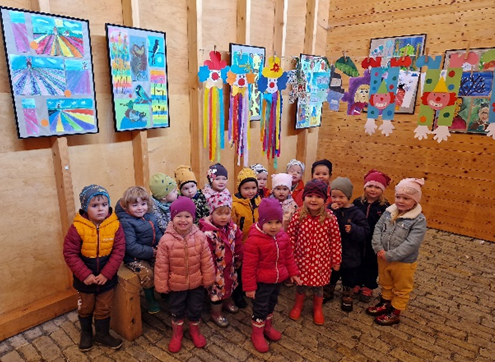 9. listopadu přijelo do MŠ divadlo Maringotka s netradiční pohádkou „O koblížkovi“. Veselou pohádku si nenechali ujít žáci 1. třídy, kteří byli na divadelní představení pozváni.Poslední akcí roku 2022 byla 22. prosince společná návštěva kostela sv. Zdislavy. Biblický příběh o narození Ježíška a společný zpěv vánočních koled navodily tu pravou vánoční atmosféru. 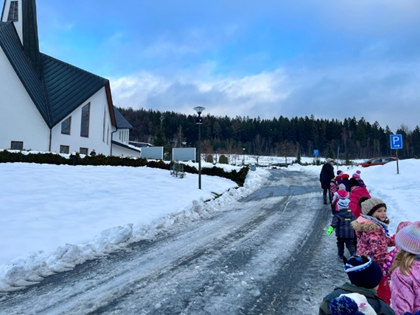 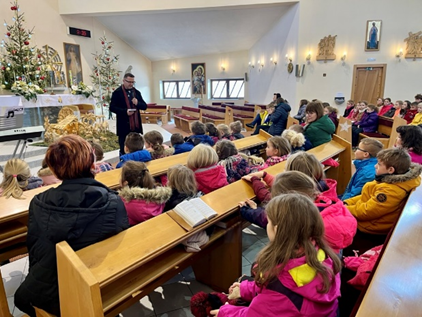 20. února navštívili předškoláci ze třídy Pirátů tělocvičnu ZŠ. Pod odborným vedením cvičitele si zacvičili s míči, zahráli si různé hry, zasoutěžili si v družstvech, přeskakovali lano. Akce „Škola pohybu“ se velmi vydařila a všem se líbila. Ve čtvrtek 9. března navštívily starší děti z MŠ v Kněhyních před zápisem základní školu. Prošly se budovou, podívaly se do počítačové učebny, tělocvičny a družiny. Děti také velmi zaujala výzdoba na chodbách školy. Ve druhé třídě, u paní učitelky Hrstkové, se děti pozdravily se staršími kamarády a se zájmem pozorovaly, co „druháčci“ v hodině výtvarné výchovy právě tvoří. Všem se ve škole moc líbilo. ·         Předškoláci z MŠ střed navštívili základní školu 5. dubna. Paní učitelka Kypetová z 1. třídy si pro děti připravila pohádku O červené řepě, seznámila je s celou třídou, usadila je do lavic a pokládáním otázek si zahráli na školu. Paní ředitelka potom provedla děti celou školou.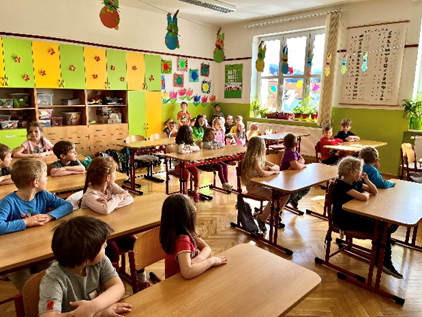 Zápis dětí do 1. třídy proběhl 19. dubna. Z Mateřské školy – střed se jej zúčastnilo 19 dětí, z Mateřské školy v Kněhyních přišly k zápisu 4 děti (dva předškoláci se zúčastnili zápisu do 1. třídy na Horní Bečvě). Den dětí oslavily děti z MŠ střed společně s Hasiči z Prostřední Bečvy a žáky základní školy. Nejdříve se podívaly na evakuaci základní školy, pak se všichni přemístili ke konírně, kde proběhla ukázka práce dobrovolných hasičů – záchrana z havarovaného auta, uhašení hořícího auta, příjezd požární techniky.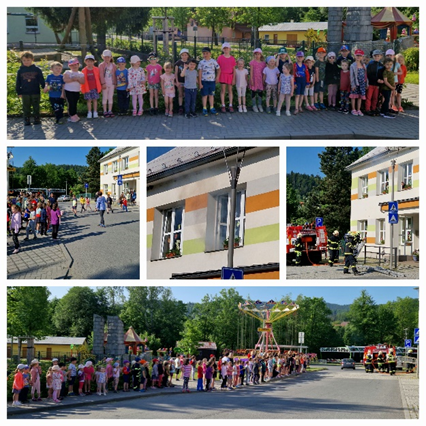 14. června navštívily děti z MŠ střed základní školu, kde jim žáci 3. třídy zahráli dvě pohádky: „O perníkové chaloupce“ a „Honza a čaroděj“. Pohádky se dětem velmi líbily a odměnily herce velkým potleskem.  Nezapomenutelnou akcí malých dětí a žáků 2. třídy byl 21. června společný výlet na Pustevny. Každý „druhák“ si vzal k sobě „maláčka“ a po celou dobu se o něj vzorně staral. Procházka k sochám z písku, prohlídka zvířátek ze dřeva, plnění úkolů, které si druháci pro malé děti připravili – to bylo náplní našeho dopoledního výletu. A samozřejmě nesměla chybět přestávka na malou svačinku.                        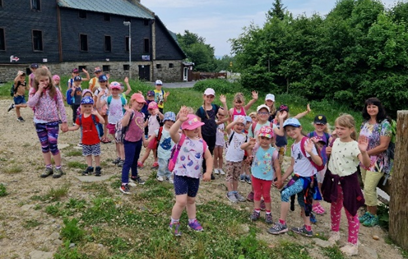 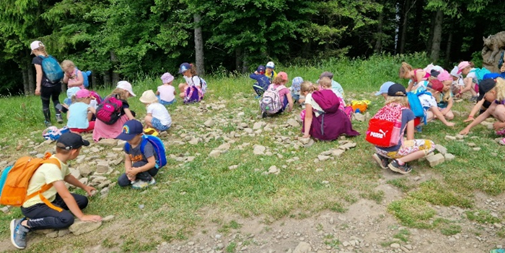 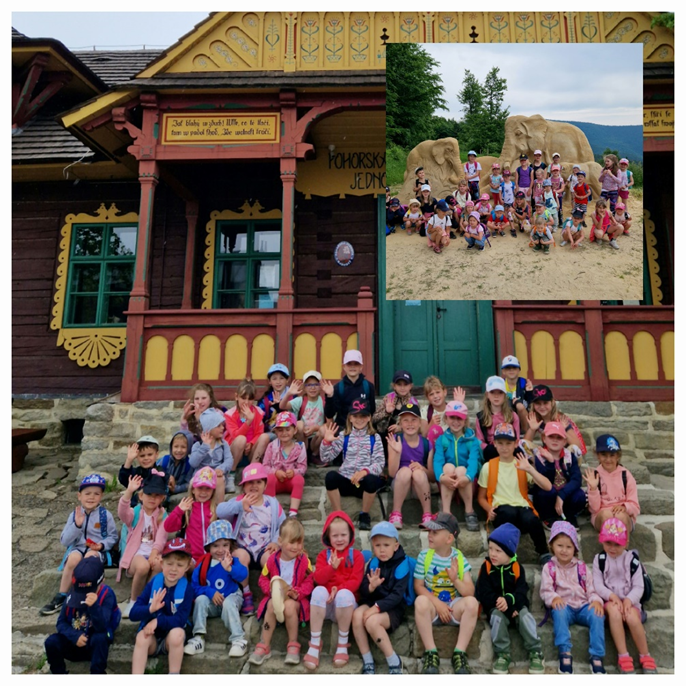   V pondělí 26. června se konalo na zahradě Mateřské školy v Kněhyních, za účasti rodičů a paní ředitelky, slavnostní rozloučení s dětmi, které po prázdninách začnou navštěvovat první třídu základní školy. Této akce se zúčastnily i mladší děti se svými rodiči. Nejprve všechny děti vystoupily s krátkým programem. Potom už se předškoláci seřadili před slavnostní bránou a za doprovodu hudby přicházeli k paní ředitelce, která je pasovala na školáky. Děti dostaly šerpu a knihu příběhů „Příhody veselých prvňáčků“. Společně pak předškoláci přednesli „Slib školáka“ a stvrdili ho podpisem na arch, který si na památku také všichni odnesli domů.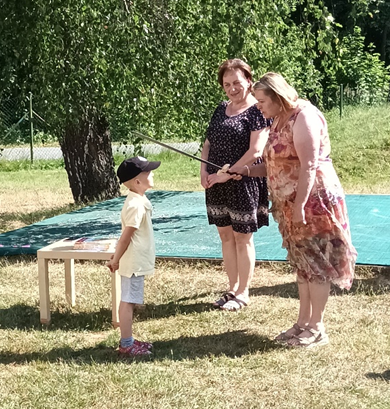 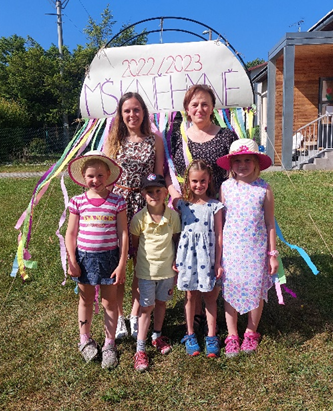 13. Hodnocení akcí ve školní družině za školní rok 2022/23  Naše škola i letos umožnila dětem navštěvovat školní družinu a  společně trávit volný čas, učit se kolektivním hrám a individuálně rozvíjet svou zájmovou činnost.  Školní družinu (dále jen ŠD) navštěvovalo ve školním roce 2022/2023 na naší škole celkem 60 dětí. Ve věku od 6 do 11 let. Žáci byli rozděleni do dvou skupin po 30. První oddělení vedla paní vychovatelka Martina Barabášová. Druhé oddělení vedla vychovatelka Vendula Golasovská.ŠD měla vypracovaný roční plán, který byl zaměřený na přírodu, roční období, zvyky a tradice, ale také dát dětem příležitost k naplnění volného času a seberealizace. V ŠD měly děti vždy připraven pestrý program, cílem aktivit bylo naučit děti vzájemné spolupráci, respektu k druhým a také zodpovědnosti za vlastní chování. Projektový den: ,, Bylinky a jejich využití", vaření a ochutnávka různých čajů vypěstovaných na školním bylinkovém záhoně a poté výroba voňavých pytlíčků z bylinek.V dubnu se družina zapojila do výroby kulis pro divadelní představení O perníkové chaloupce a Kouzelná píšťalka, ale také pro vystoupení na Rozsvěcování vánočního stromku. V rámci vzdělávání a čtenářské gramotnosti spolupracovala ŠD s místní knihovnou a paní Slížkovou, která docházela jednou měsíčně do každého oddělení, kde vedla vlastní čtenářskou hodinu. Velký ohlas měla dílna „ Korálkování ”, při které děti, společně s výtvarnicí z rožnovského Korálníčku vytvářely vánoční dárky pro své rodiče.Oblíbenou akcí družiny je  Karneval, na který si žáci v družině připravovali masky a výzdobu tělocvičny. Ukázalo se, že obě oddělení umí spolupracovat. Akce byla podařená, kromě tance bylo pro děti připraveno mnoho zajímavých soutěži i odměn. Na školní akci Talentmánie děti v ŠD nacvičily taneční vystoupení Believer.Školní družina se podílela na velikonoční výzdobě návsi pro akci zvanou Kraslicová alej, kterou pořádal místní spolek Sakumpikum, od kterého dostala ŠD sponzorský dar, za který se v ŠD uspořádalo odpoledne plné her a tanců. Vše proběhlo ve spolupráci s SVČ.Během školního roku pečovaly děti o bylinkový záhon, hrabání listí a zazimování zahrady.Hasiči z prostřední Bečvy na Den dětí  pro děti připravili bohatý program.Nechybělo rozloučení se školním rokem táborákem a opékáním špekáčků.14. GrantyOd 1. 9. 2021 se škola zapojí do projektu Stále se učíme III a registrační číslo: CZ.02.3.X/0.0/0.0/20_080/0020807 je spolufinancován Evropskou unií.Realizace začala 1. 9. 2021 a trvala do 30. 6. 2023. Cílem tohoto projektu bylo zvýšit kvalitu předškolního vzdělávání včetně usnadnění přechodu dětí na ZŠ a zlepšení kvality vzdělávání a výsledků žáků v klíčových kompetencích.Projekt byl zaměřen: na dočasné poskytnutí  personální podpory zejména dětí a žáků ohrožených školním neúspěchem v MŠ i ZŠpodporu žáků ohrožených školním neúspěchem  prostřednictvím doučovánírozvoj kompetencí pedagogických pracovníků v oblasti přípravy a vedení projektů "Přístavba ZŠ na Prostřední Bečvě za účelem zkvalitnění klíčových kompetencí", CZ.06.2.67/0.0/0.0/16_063/0004152.Naše škola uzavřela s okolními školami memorandum o spolupráci, což bylo jednou z podmínek získání dotace na přístavbu jazykové a venkovní učebny.Základní škola a mateřská škola Dolní Bečva, okres Vsetín,Základní škola T. G. Masaryka a mateřská škola Horní Bečva, okres Vsetín,Základní škola a mateřská škola Hutisko-Solanec, příspěvková organizace,Základní škola a Mateřská škola Vigantice, okres Vsetín, příspěvková organizaceZavázala se, že každý rok uspořádá 3 akce (Den otevřených dveří spojený s prezentací vybavení, Workshop - cizí jazyk a informatika, Projektový den "Učíme se jazyky").V roce 2022/23 proběhly workshopy - Merry Christmas, Let´s go to London, Time.Naše škola je zapojena do projektu Doučování, které je hrazeno z investice 3.2.3.  Národního plánu obnovy. Na podporu ohrožených žáků školním neúspěchem škola získala na doučování ve školním roce 2022/23 celkem 60 300,-Kč.Digitalizace realizace investice 3.1 Inovace vzdělávání v kontextu digitalizace - vybavení žáků digitálními technologiemi pro rozvoj informatického myšlení a digitálních kompetencí a prevenci digitální propasti. Škola získala na  prevenci digitální propasti 38 000,-Kč a na nákup pokročilých digitálních pomůcek pro mateřskou školu 47 200, -Kč.15. KontrolyVe školním roce 2022/23 neproběhla fyzická  kontrolní činnost ze strany ČŠI.Škola se na konci školního roku zúčastnila testování vědomostí žáků pátých tříd prostřednictvím testů realizovaných dálkově, pomocí výpočetní techniky.Online proběhlo:Testování tělesné zdatnosti - žáci 3 třídy.Výběrové zjišťování žáků 5. ročníku - Čtenářská gramotnostVýběrové zjišťování žáků 5. ročníku - Dovednosti usnadňující učeníProběhla také kontrola KHS ve školní jídelně. Byly zjištěny nedostatky, vzniklé působením časového faktoru – stárnutí a odlupování nátěrů, v kuchyni, nutnost opravy maleb a chybějící dřez na mytí zeleniny. Všechny zjištěné závady byly opraveny během hlavních prázdnin.16. ZávěrŠkolní rok 2022/23 Pro komunikaci s rodiči je ve škole využíván  informační systém Bakalář (elektronická žákovská knížka i elektronická třídní kniha).  Pozornost jsme věnovali především rozvoji digitální, jazykové a čtenářské gramotnosti. Podporovali jsme pohyb. Nabídli jsme různé sporty, navštívili Veletrh sportovních aktivit, účastnili se sportovních soutěží v okolí.. Zavedli jsme pobyt na zahradě během velké přestávky. Podporovali jsme také pohybovou aktivitu žáků nad rámec vyučování, např. lyžařský výcvik na Bílé. Díky projektu Stále se učíme III, jsme realizovali zajímavé projektové dny, kde jsme měli možnost spolupracovat s odborníky z praxe.Rozšířili jsme spolupráci s okolními školami. Vzájemně jsme se zapojili do  projektových dnů pořádaných na různých školách. Naše škola workshopy zaměřené na výuku anglického jazyka, které sklidily u dětí  z okolních škol úspěch.Velkou pozornost jsme věnovali začlenění cizinců do třídních kolektivů a jejich vzdělávání. K jejich začlenění velmi pomohli školní asistent a asistent pedagoga.Předností naší školy je skvělá spolupráce se školní družinou a mateřskou školou. Družina i mateřská škola spolupracují v oblasti EVVO. Pečlivě jsme monitorovali třídní i školní klima. Realizovali jsme zajímavé preventivní aktivity a věnovali jsme pozornost vztahům ve třídě především na třídnických hodinách a v každodenní komunikaci s žáky.Snažíme se při vzděláván o propojení teorie s praxí. V roce 2022/23 s přispěním obce se nám podařilo zajistit dvoudenní výlet do Prahy, kde žáci prostřednictvím zážitkových her poznávaly památky, jejich slohy a také moderní dopravu. Velkým zážitkem byla komentovaná plavba lodí po Vltavě, jízda metrem i program Národního muzea Evoluce zvířat.V budovách mateřské(MŠ střed) i základní školy byla vybudována rekuperace, která zajišťuje  přívod čerstvého vzduchu do prostor, aniž by se muselo větrat okny. V základní i mateřské  škole se potýkáme s vysokými teplotami během letních měsíců.Během školního roku a o hlavních prázdninách jsme jako každým rokem uskutečnili několik opravných a investičních akcí: Nákupy stavebnic pro výuku informatikyNákup 16 tabletů s nabíjecím boxem pro rozvoj informatického myšleníNákup sady 6 robotů VEX pro nácvik programování Nákupy výpočetní techniky v rámci projektu prevence digitální propasti  Opravy maleb ve školní kuchyni a přilehlých skladech Opravy maleb v MŠ střed  Výměna koberců v hernáchOpravy maleb ve dvou třídách ZŠ, malování tělocvičny a vstupní chodby a soklu schodiště, malování výdejny a jídelny, opravy maleb v přístavbě a výtvarkovně Pořízení stolů s lavicemi na školní zahraduRenovace sborovny, výměna lina a pořízení nábytku,lednice, kopírky, promítacího plátna a přenosného dataprojektoruModernizace zastaralé výpočetní techniky výměnou pevných disků za SSD disky (2PC)Instalace hydrantů do ZŠ i MŠ středMŠ Kněhyně - renovace kanceláře, nákup televizeNákup sušičky - prádelna MŠVětšina úkolů, které jsme si pro tento školní rok stanovili, byla díky velkému pracovnímu nasazení pedagogů i provozních zaměstnanců a s pomocí zřizovatele splněna. Nadále se budeme snažit              o vytvoření příjemného estetického a bezpečného prostředí pro naše žáky i zaměstnance.Na závěr vyjadřujeme velký dík zejména všem zaměstnancům školy, kteří pracovali na plný výkon a s velkým nasazením. Bez jejich trpělivosti bychom mnohé úkoly nezvládli tak dobře. Obrovské poděkování patří také vedení obce Prostřední Bečva za financování oprav a modernizací, za jejich stálou péči o školu i školku a dlouhodobě trvající podporu. Stejně tak děkujeme obecním příspěvkovým organizacím za vstřícný přístup v rámci naší dlouholeté spolupráce. Mgr. Pavlína Přikrylová,ředitelka Základní školy a Mateřské školy  Prostřední Bečva2. ČÁSTZ p r á v ao hospodaření školyZákladní škola a Mateřská škola, Prostřední Bečva, okres Vsetín           V Ý R O Č N Í      Z P R Á V A     2022ZÁKLADNÍ  ŠKOLA  A  MATEŘSKÁ  ŠKOLA, PROSTŘEDNÍ  BEČVA, okr. VSETÍNJe v právní subjektivitě od  1. 1. 2002.  Předmětem činnosti je výchova a vzdělávání žáků a školní stravování. A      	PŘÍJMY			                         18 544 155,37 Kč	           	z  toho:	z transferů-KÚ		     	                         15 027 405,00 Kč			z transferů-OÚ			                          1 753 103,70 Kč		            z EU					                 438 834,65 Kč 	     	            ze stravování					     995 536,00 Kč	   	ze školného					                237 072,00 Kč	  		 ostatní příjmy				                              92 204,02 KčB	VÝDAJE			            	18 541 559,07 Kč	z toho:										mzdové náklady - HM					10 859 616,00 Kč 			mzdové náklady - OON			    	     326 600,00 Kč	mzdová náklady – PN				     	     233 348,00 Kč	odvody  ZP a  SP ost.zák.p.			  	  3 681 144,00 Kč	  	Zák.soc.nákl.-FKSP				    	    221 119,28 Kč	            učebnice a UP				    	    143 747,99 Kč     	náklad na energie				    	    700 592,90 Kč      	potraviny					   	    995 535,66 Kč          		ostatní provozní náklady			 	 1 379 855,24 KčC	INFORMACE  O  VÝSLEDCÍCH  KONTROLV roce 2022 nebyla na základě pověření starosty obce provedená veřejnoprávní kontrola. V měsíci květnu 2023 byla provedena kontrola hospodářské komise obce Prostřední Bečva. Organizace poskytla náležitou součinnost k provedení kontroly. Nebyly zjištěny žádné nesrovnalosti. D	POČTY   ŽÁKŮ							Žáků v ZŠ		Dětí v MŠ Počet žáků ve školním roce 2021/2022 		        91			69	   	Počet žáků ve školním roce 2022/2023	      102			69E	PŘÍJMY  A  VÝDAJE  ZA  rok   2022	VÝNOSY	NÁKLADYHOSPODÁŘSKÝ   VÝSLEDEKCELKEM:  2 596,30 Kč   zpracovala: Bc. Lenka Fiurášková			schválila: Mgr. Pavlína Přikrylová                   účetní organizace					                ředitelka organizaceV Prostřední Bečvě 10. 2. 2023		Základní škola a Mateřská škola, Prostřední Bečva, okres VsetínPříloha účetní uzávěrkyObecné údaje:Název: Základní škola a Mateřská škola, Prostřední Bečva, okres VsetínSídlo: Prostřední Bečva  207Právní forma: Příspěvková organizacePředmět činnosti: výchova a vzdělávání žákůIČ: 70936994Rozvahový den: 31. 12. 2022Zřizovatel: Obec Prostřední BečvaInformace o účetních metodách a  obecních účetních zásadách:Způsob ocenění: Zásoby – dle fakturace, organizace vede v zásobách potraviny.Dlouhodobý majetek – pořizovací cenou včetně nákladů souvisejících s pořízením.Drobný dlouhodobý hmotný majetek – v pořizovací ceně od 1 tis. do 40 tis. KčDrobný dlouhodobý nehmotný majetek – v pořizovací ceně od 3 tis. do 60 tis. KčReprodukční pořizovací ceny – stanoveny na základě znaleckých posudkůZměny způsobu oceňování – nenastalyOdpisový plán – účetní jednotka provádí účetní odpisy dle zpracovaného odpisového plánu. Organizace odepisuje majetek, který používá, bez ohledu na formu pořízení majetku. Pozemky a budovy vede pouze na podrozvahových účtech – účetně je neodepisuje.Přepočet údajů v cizích měnách na českou měnu – není stanoven, protože žádné platby nebyly realizovány v cizí měně.IZO ZÁKLADNÍ ŠKOLA102768200IZO Školní družina  120400545IZO Školní jídelna150008066IZO Školní výdejna150073186IZO Mateřská škola150008058KANCELÁŘZŠ SBOROVNA571 643 206571 611 498ZŠ – ředitelka – mobilŘEDITELNA - pevná linka728 921 224571 611 499ŠD – vychovatelka – 1. odděleníŠD – vychovatelka – 2. oddělení720 052 058607 839 857MŠ střed571 643 234MŠ Kněhyně571 643 026ŠJ – vedoucí stravování601 130 260Mgr. Martin Tvardekpředseda - zástupce pedagogůMgr. Eva Pařenicová člen školské rady - zástupce zřizovateleVeronika Křivová členka školské rady - zástupce rodičůAlena Srovnalová členka školské rady - zástupce zřizovatele Simona Raab členka školské rady – zástupce rodičůVendula Golasovská členka školské rady - zástupce pedagogůPodzimní prázdniny26. a 27.10. 2022Vánoční prázdniny:23. 12. - 2. 1. 2023Pololetní prázdniny:3. 2. 2023Jarní prázdniny:13. 2. - 19. 2. 2023Velikonoční prázdniny:6. 4. 2023Hlavní prázdniny:1. 7. 2023 -31. 8. 2023Počet učitelských pozicPočet učitelských pozickvalifikovaní ZŠ5nekvalifikovaní ZŠ2kvalifikovaní MŠ6nekvalifikovaní MŠ6celkem v ZŠ7celkem v MŠ6ROČNÍKPOČET ŽÁKŮCHLAPCI/DÍVKYTŘÍDNÍ UČITELKA1.2222/11Mgr. Zdeňka Kypetová2.1818/16Mgr. Simona Hrstková 3.1818/7Mgr. Zdeňka Kypetová4.2121/ 8Mgr. Hedvika Tomíčková5.2323/15Mgr. Šárka EffenbergerováCELKEM102102/57počet žákůvychovatelka1.2.3030Martina BarabášováVendulka GolasovskáCelkem602počet žáků vyučující 1(třída starších dětí) MŠ střed 25Janíčková JanaLenka Zemanová2(třída mladších dětí) MŠ střed 26Jaroňová Pavla,DiSBc. Kanioková Renata (zástup Věra Gáliková)3(smíšená třída) MŠ Kněhyně 20Irena JanečkováBc. Bidláková Zuzana  Celkem 716 1. stupeňpočet dělených hodin*4. třída AJ – 3 hodiny5. třída AJ - 3 hodiny5. třída Inf - 1 hodinatyp školypočet přijatých žákůvíceleté gymnázium1TŘÍDA 1. 2. 3. 4. 5.počet pochval44444ŽÁCI SE SVPPOČET1. tř.02. tř.03. tř.24. tř.35. tř.3ŽÁCI PODPŮRNÝMI OPATŘENÍMIPOČETPO 11PO 22PO 31PO 40rozhodnutí ředitele počet počet odvolání Rozhodnutí o přijetí dítěte k předškolnímu vzdělávání pro školní rok 2022/23 (dodatečný nástup do MŠ)            0 + 5    Střed + Kněhyně0 Rozhodnutí o přijetí dítěte k předškolnímu vzdělávání pro školní rok 2023/24         20 + 6    Střed + Kněhyně0 Rozhodnutí o přijetí dítěte k základnímu vzdělávání pro školní rok 2023/24200Rozhodnutí o odkladu povinné školní docházky 30O dodatečném odložení povinné školní docházky 00ZAMĚSTNANEC ZŠDVPP  - TÉMA SEMINÁŘEMgr. Pavlína Přikrylovákonference - Děti, mládež a volný čas, 8h, MAPMgr. Pavlína PřikrylováInformatika s Emilem, 6h, webinářMgr. Pavlína PřikrylováJak na výuku studentů z Ukrajiny, 3h, webinářBc.Lenka FiuráškováŠkolní stravování, financování a právní předpisy (webinář -3h)Vendula GolasovskáPrávní vědomí vychovatelů školních družin a pedagogů volného času (webinář -5h)Martina BarabášováPrávní vědomí vychovatelů školních družin a pedagogů volného času (webinář -5h)Hedvika Tomíčková1.Podpora kvalitní výuky využitím aktivizačních metod a motivace žáků (webinář -3h)2.Nepozorné dítě(webinář -3h)3.Práce s dítětem s projevy náročného chování(webinář -3h)Simona Hrstková 1. Digi bez digi - seminář z MAP (2 hod.)2. Setkání pedagogů ZŠ s odborníkem na téma ADHD, ADD – problematika dítěte s poruchou pozornosti - seminář z MAP (4 h)3.  Živá knihovna jako metoda výuky - V. Šneberger (webinář)4.  Dítě není malý dospělák - Jiří Halda (webinář)Petra MikešováJak pracovat se “zlobivým” žákem (webinář- 2h)Gabriela Dobešová Hodnocení a klasifikace ukrajinských žáků na ZŠ (webinář)Mgr. Pavlína PřikrylováJak mít s dětmi lepší vztah (webinář - 1h)Mgr. Pavlína PřikrylováZáklady vědomé a empatické komunikace  (webinář - 1h)Mgr. Pavlína PřikrylováJak na vrstevnické učení (webinář - 1h)Mgr. Pavlína PřikrylováKritické myšlení v naukových předmětech (webinář - 1h)ZAMĚSTNANEC MŠDVPP  - TÉMA SEMINÁŘEBidláková ZuzanaPropojení těla a mysli Veřovice – přednáška - 2hÚvod do začleňování nově příchozích dětí z Ukrajiny, webinář – online  -1,5hCanva pro pokročilé – Jak si vyrobit soubor pracovních listů pro děti  webinář - 4hJanečková IrenaPropojení těla a mysli Veřovice – přednáška - 2hÚvod do začleňování nově příchozích dětí z Ukrajiny, webinář – online  -1,5hCanva pro pokročilé – Jak si vyrobit soubor pracovních listů pro děti  webinář - 4hJaníčková JanaSetkání ředitelek MŠ a vedoucích učitelek MŠ  Rožnov p. R. - 2 denníMini konference MAP o vzdělávání  Rožnov p. R.   - 7h      Jaroňová PavlaJak se připravit na konkurs na funkci ředitele školy, webinář – online - 7hZemanová LenkaSchůzka logopedických asistente ve  Valašské Meziříčí - 4hZAMĚSTNANEC MŠDVPP  - TÉMA SEMINÁŘEBc.Lenka FiuráškováVedení spisové služby v souladu s GDPR včetně komunikace datovou schránkou (webinář - 4h)Marcela HanáčkováŠkolní stravování, financování a právní předpisy (webinář -3h)Bc.Lenka FiuráškováMajetek jeho inventarizace a účetní závěrka u VÚJ (Zlín 4 hod.)Bc.Lenka FiuráškováAktuality v účetnictví VÚJ 2023 a DPPO za rok 2022 (Zlín 4 hod.)Marcela HanáčkováŠkolení vedoucích jídelen (seminář - 4h)Marcela HanáčkováBezmasé pokrmy ve školní jídelně (webinář -1,5h)Irena JanečkováŠkolení vedoucích jídelen (seminář - 4h)ENVIRONMENTÁLNÍ VÝCHOVA A VZDĚLÁVÁNÍ (EVVO)ENVIRONMENTÁLNÍ VÝCHOVA A VZDĚLÁVÁNÍ (EVVO)Výstava Fairtrade na stromechŽáci 3. - 5. ročníkuVánoce v leseŠDTajuplný lesWorkshop - 2. třídaPěstování v BerdíkoviŽáci 5. třídyHmyzáciŽáci 3. a 4. třídyTřídění odpaduZapojena ZŠ i MŠProjekt Recyklohraní Sběr drobných elektrospotřebičů, prázdných tonerů a baterií.Učíme se venkuVycházky a pozorování v okolní přírodě - MŠ, ZŠ a ŠDPéče o bylinkový záhonŠDSPORTOVNÍ AKCESPORTOVNÍ AKCESPORTOVNÍ AKCEnázev akcepočet sportovcůumístěníBěh za zdravím 411x - 1.místo, 2x - 3. místo Branný závod Hutisko16 - 4 týmy1x - 1. místo Memoriál Cyrila Macha - Hutisko 599x - 1. místo, 8x - 2. místo, 12x - 3. místo Macurův memoriál Horní Bečva482x - 1. místo, 4x - 2. místo, 2x - 3. místo VÝTVARNÉ SOUTĚŽEVÝTVARNÉ SOUTĚŽEnázev počet zúčastněných žákůPomněnkový den - animace5Pomněnkový den - výtvarná díla3 z 5.tř, 1 z 4.tř, 3 z ŠDVelikonoční pohledniceŠDPO očima dětí3 z 1. tř. +3 z ŠDKULTURAKULTURAnázev kulturní akcepočet zúčastněných žákůkoncerty ZUŠ Rožnov pod R.62rozsvěcování stromu59hudební koncert Složíme si hit /Ziggy95recitační soutěž28divadlo Nový Jičín/ Obušku z pytle ven102KNIHOVNICKÉ LEKCEKNIHOVNICKÉ LEKCEnázev počet zúčastněných žáků3. třída172. třída18Noc s Andersenem171. třída211.třída21KROUŽKY ŠDKROUŽKY SVČOSTATNÍLet ´s playŠikulaFlorbalHýbejme se KeramikaValášekPsaní hravěPřírodovědnýSportovní hryHeart2BeatOBECNÍ ÚŘADKRAJSKÝ ÚŘAD   EU OSTATNÍCELKEMPříjmy - transfery1 753 103,70,-15 027 405,-438 834,65,--	17 219 343,35,- Příjmy ze stravování--995 536,00,-995 536,00,-Příjmy-školné  --237 072,00,-237 072,00,-Příjmy-ostatní-92 204,02,-92 204,02,-PŘIJMY  CELKEM1 753 103,70,-15 027 405,-438 834,65,-1 324 812,02,-18 544 155,37,-OBECNÍ  ÚŘADKRAJSKÝ  ÚŘAD EUOSTATNÍ                  CELKEMSpotřeba potravin---995 535,66,-995 535,66,-Spotřeba materiálu356 303,47,-40 205,28,-68 826,99,-197 370,48,-662 706,22,-Spotřeba energie700 592,90,----700 592,90,-Opravy a udržování15 249,40,---44 528,00,-59 777,40,-Cestovné11 614,00,----11 614,00,-Ostatní služby380 523,63,-36 250,00,-38 865,00,-903,00,-456 541,63,-Mzdové nákl.= HM+OON 61 050,00,-10 875 187,00,-249 979,00,--11 186 216,00,-Mzdový náklad-PN-231 994,00,-1 354,00,--233 348,00,-Sociální zdrav.pojistné zák 3 932,00,-3 564 802,80,- 75 377,00,-37 032,20,-3 681 144,00,-Zákon. soc. náklady FKSP-216 686,62,-4 432,66,--221 119,28,-Odpisy DHM58 311,00,----58 311,00,-Náklad z pořízení DDHM156 952,20,-62 279,30,--42 842,68,-262 074,18,-Ostatní finanční náklady5 978,80,---6 600,00,-12 578,80,-NÁKLADY CELKEM1 750 507,4015 027 405,-438 834,65,-1 324 812,02,-18 541 559,07OBECNÍ   ÚŘADKRAJSKÝ ÚŘAD                EUOSTATNÍCELKEMVýnosy1 750 507,40,-15 027 405,00,-438 834,65,-1 324 812,02,-18 541 559,07,-Náklady1 753 103,70,-15 027 405,00,-438 834,65,-1 324 812,02,-18 544 155,37,-HOSPODÁŘSKÝ VÝSLEDEK2 596,30,-0,00,-0,00,-0,00,-2 596,30,-